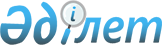 О внесении изменений в решение Павлодарского областного маслихата от 22 апреля 2021 года № 22/3 "Об утверждении Правил содержания сельскохозяйственных животных в населенных пунктах Павлодарской области"Решение Павлодарского областного маслихата от 7 сентября 2022 года № 190/15. Зарегистрировано в Министерстве юстиции Республики Казахстан 9 сентября 2022 года № 29498
      Павлодарский областной маслихат РЕШИЛ:
      1. Внести в решение Павлодарского областного маслихата "Об утверждении Правил содержания сельскохозяйственных животных в населенных пунктах Павлодарской области" от 22 апреля 2021 года № 22/3 (зарегистрировано в Реестре государственной регистрации нормативных правовых актов под № 7296) следующие изменения:
      преамбулу указанного решения изложить в новой редакции: 
      "В соответствии с пунктом 2-2 статьи 6 Закона Республики Казахстан "О местном государственном управлении и самоуправлении в Республике Казахстан", Законом Республики Казахстан "О ветеринарии", Законом Республики Казахстан "Об ответственном обращении с животными" Павлодарский областной маслихат РЕШИЛ:";
      в Правилах содержания сельскохозяйственных животных в населенных пунктах Павлодарской области, утвержденных указанным решением:
      подпункты 6), 7) пункта 2 изложить в новой редакции: 
      "6) владелец животного – физическое или юридическое лицо, которому животное принадлежит на праве собственности или ином вещном праве;";
      "7) животные – позвоночные животные;";
      пункт 8 изложить в новой редакции: 
       "8. Не допускается водопой сельскохозяйственных животных в общественных местах купания, прудах, фонтанах, водоемах и водозаборах.
      Использование водных объектов для водопоя скота допускается вне зоны санитарной охраны и при наличии водопойных площадок и других устройств, предотвращающих загрязнение и засорение водных объектов в порядке общего водопользования.".
      2. Настоящее решение вводится в действие по истечении десяти календарных дней после дня его первого официального опубликования.
					© 2012. РГП на ПХВ «Институт законодательства и правовой информации Республики Казахстан» Министерства юстиции Республики Казахстан
				
      Секретарь Павлодарского областного маслихата 

Е. Айткенов
